Об утверждении методики определения размерамежбюджетных трансфертов, передаваемые в бюджет муниципального района на осуществление полномочийпо внутреннему финансовому аудитуВ соответствии с частью 4 статьи 15 Федерального закона от 6 октября 2003 года № 131-ФЗ «Об общих принципах организации местного самоуправления в Российской Федерации», с пунктом 5 статьи 160.2-1 Бюджетного кодекса Российской Федерации, Уставом Новосельского сельского поселения Брюховецкого района и в целях обеспечения финансирования расходов на осуществление полномочий по внутреннему финансовому аудиту, Совет Новосельского сельского поселения Брюховецкого района, р е ш и л:1. Утвердить методику определения размера межбюджетных трансфертов, передаваемых в бюджет муниципального района на осуществление полномочий по внутреннему финансовому аудиту (прилагается).2. Контроль за выполнением настоящего решения возложить на комиссию Совета Новосельского сельского поселения Брюховецкого района по вопросам экономического развития сельского поселения (Кулиш).3. Решение вступает в силу со дня его официального обнародования.Глава Новосельскогосельского поселенияБрюховецкого района								В.А. НазаренкоПредседатель СоветаНовосельского сельского поселенияБрюховецкого района							          В.А. НазаренкоМетодика определения размера межбюджетных трансфертов,передаваемые в бюджет муниципального района на осуществление полномочий по внутреннему финансовому аудитуНовосельского сельского поселения1. Настоящая методика разработана в целях определения объема межбюджетных трансфертов, передаваемых в бюджет муниципального района на осуществление полномочий по внутреннему финансовому аудиту.2. Межбюджетные трансферты перечисляются бюджету муниципального района в соответствии со сводной росписью из бюджета поселения в пределах средств, предусмотренных в решение о местном бюджете на очередной финансовый год.3. Размер межбюджетных трансфертов бюджету муниципального района определяется по формуле:ОМТ=ФО/КП*КМО*КОР*КОД,где:ОМТ – объем межбюджетных трансфертов, передаваемых из бюджета поселения в бюджет района;ФО - финансовое обеспечение исполнения переданных полномочий, включающее стандартные годовые расходы на оплату труда двух главных специалиста отдела финансового контроля с учетом начислений в государственные внебюджетные фонды (30,2%);КП - количество поселений муниципального образования Брюховецкий район, равное 8;КМО - коэффициент средств материального обеспечения исполнения переданных полномочий, составляющий 4 % от фонда оплаты труда;КОР - коэффициент объема услуг, определенный исходя из численности населения поселения, передающего полномочия;КОД - коэффициент объема доходов, который определяется исходя из доходной части бюджета поселения.ЛИСТ СОГЛАСОВАНИЯпроекта решения Совета Новосельского сельского поселения Брюховецкого района от _______________№ __«Об утверждении методики определения размерамежбюджетных трансфертов, передаваемые в бюджетмуниципального района на осуществление полномочийпо внутреннему финансовому аудиту»ЗАЯВКАК РЕШЕНИЮНаименование решения:«Об утверждении методики определения размера межбюджетных трансфертов, передаваемые в бюджет муниципального района на осуществление полномочий по внутреннему финансовому аудиту»Проект внесен: Главой Новосельского сельского поселения Брюховецкого районаРешение разослать:1) главному специалисту администрации Новосельского сельского поселения Брюховецкого района – 1 экз.;2) экономисту администрации Новосельского сельского поселения Брюховецкого района – 1 экз.__________			Ганич Светлана Владимировна	___________2021 г.(подпись)					53-2-45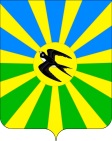 СОВЕТ НОВОСЕЛЬСКОГО СЕЛЬСКОГО ПОСЕЛЕНИЯ БРЮХОВЕЦКОГО РАЙОНАРЕШЕНИЕСОВЕТ НОВОСЕЛЬСКОГО СЕЛЬСКОГО ПОСЕЛЕНИЯ БРЮХОВЕЦКОГО РАЙОНАРЕШЕНИЕот ____________№ ___село Новое Селосело Новое СелоПРИЛОЖЕНИЕк решению СоветаНовосельского сельского поселенияБрюховецкого районаот _______________№ __Проект внесен:Главой Новосельского сельскогопоселения Брюховецкого районаВ.А. НазаренкоСоставитель проекта:Экономист администрацииНовосельского сельского поселения Брюховецкого района С.В. ГаничСогласовано:Специалист 2 категории, главный бухгалтер администрацииНовосельского сельского поселения Брюховецкого района Г.Г. Ивахненко